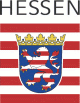 Übersicht über die Teilnahme an Veranstaltungen
und die Bewertung der Module (nach §48 (2) HLbGDV)			(Name, Vorname der Kandidatin, des Kandidaten)______________________				_________________________________(Datum)							(Unterschrift der LiV)_______________________				_________________________________(Datum)							(Überprüfung durch Assistenzkraft)Hessische LehrkräfteakademieStudienseminar für Gymnasien in WiesbadenVeranstaltungstitelModulverantwortliche/rBewertungspunkteEPEinführung in Schule und UnterrichtNick----------1HSUnterrichten im Fach  …………….…1HSUnterrichten im Fach …………….…1HSMEBB Erziehen, Beraten, Betreuen1HSMLLG Lehr- und Lernkultur im Unterrichtsfach innovativ gestalten2HSUnterrichten im Fach …………….…2HSUnterrichten im Fach …………….…2HSMDFB Diagnostizieren, Fördern, BeurteilenZwischensumme Modulbewertungen2HSVSMS Schule Mitgestalten und entwickeln------------H1H2Beratung und Reflexion BerufsrolleNick------PSMGYO Unterrichten im Fach in der OberstufeEndsummeModulbewertungenAußerdem liegen vor:Außerdem liegen vor:Pädagogische FacharbeitSchulleitungsgutachtenErste-Hilfe-Nachweis-------------